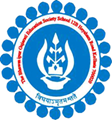 THE BGES SCHOOL (ICSE)12B, HEYSHAM ROADKOLKATA- 700020LIST OF STUDENTS AND BOOKS OVERDUE FOR RETURN BEING CHARGED LATE FEES AS ON MONDAY 8th  August’2016.LIBRARIANNikhil Nandy08/08/2016 ISSUE DATERETURN DATEBOOK NAMEREGN NOSTUDENT’S NAMECLASS23-0608-07THE LITTLE MERMAID2210ANUSHKA UGREJAIV04-0719-07RUDYARD KIPLING KIM2237ANSH CHOWDHURYIII07-0722-07GULLIVER`S TRAVELS2231NAMAN SINGHIII21-0705-08AAKASH KE TARI DHARTI KE PHOOL1946VIDHI SHAHVII23-0608-07THE LITTLE MERMAID2210ANUSHKA UGREJAIV